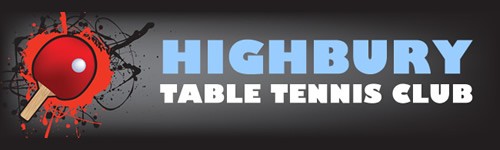        JUNIOR TABLE TENNIS SESSION @ WILLIAM ELISE NW5 1RN                                    MONDAY   16.30- 18.00 PM    Tuesday Table Tennis Session for Open for All Junior playersStarts from 10/9/2018 finish on 17/12/2018   Total 13 weeks FIRST COME FIRST SERVE  VERY LIMITED SPACESTable Tennis Session run by TTE Qualified Coaches,DBS check and first aider.S Shah A/c 47460897 Sort Code 09 01 26               £40For More Info : Sanket Shah 07886685393  www.highburyttclub.co.ukFunded and Supported by 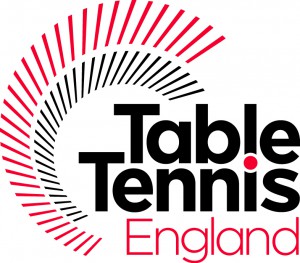 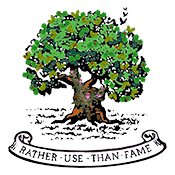 10/9/201815/10/201826/11/201817/9/2018Half Term3/12/201824/9/20185/11/201810/12/20181/10/201812/11/201817/12/20188/10/201819/11/2018NAME OF CHILDDATE OF BIRTH                                      POST CODENAME OF PARENTCONTACT NOEMAIL